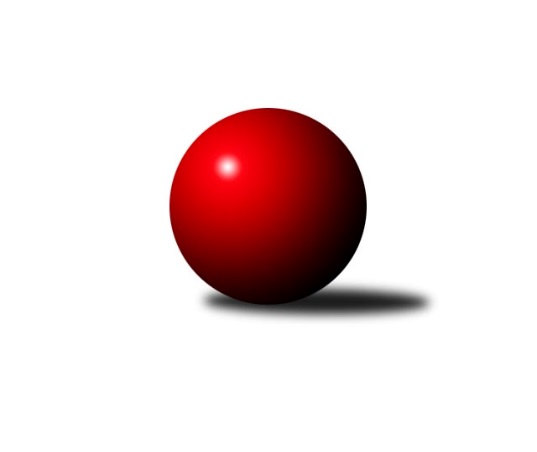 Č.24Ročník 2008/2009	23.3.2009Nejlepšího výkonu v tomto kole: 1656 dosáhlo družstvo: TJ Jiskra Rýmařov ˝C˝Meziokresní přebor-Bruntál, Opava 2008/2009Výsledky 24. kolaSouhrnný přehled výsledků:TJ Opava ˝E˝	- TJ Jiskra Rýmařov ˝C˝	2:8	1538:1656		23.3.TJ Horní Benešov ˝F˝	- TJ Olympia Bruntál ˝A˝	2:8	1536:1583		23.3.KK Minerva Opava ˝D˝	- TJ  Krnov ˝C˝	6:4	1598:1559		23.3.TJ Kovohutě Břidličná ˝C˝	- TJ Světlá Hora ˝B˝	8:2	1494:1420		23.3.TJ Světlá Hora ˝A˝	- TJ Kovohutě Břidličná ˝D˝	0:10	1481:1580		23.3.TJ Opava ˝F˝	- KK Minerva Opava ˝C˝	2:8	1473:1607		23.3.Tabulka družstev:	1.	TJ Kovohutě Břidličná ˝D˝	22	18	0	4	164 : 56 	 	 1565	36	2.	TJ Jiskra Rýmařov ˝C˝	22	17	0	5	148 : 72 	 	 1606	34	3.	TJ Olympia Bruntál ˝A˝	22	16	0	6	134 : 86 	 	 1542	32	4.	TJ Kovohutě Břidličná ˝C˝	22	14	0	8	128 : 92 	 	 1535	28	5.	TJ Horní Benešov ˝D˝	22	13	0	9	129 : 91 	 	 1528	26	6.	TJ Opava ˝E˝	23	12	0	11	118 : 112 	 	 1510	24	7.	KK Minerva Opava ˝C˝	22	11	1	10	115 : 105 	 	 1551	23	8.	KK Minerva Opava ˝D˝	22	10	1	11	109 : 111 	 	 1519	21	9.	TJ Světlá Hora ˝A˝	22	8	1	13	90 : 130 	 	 1482	17	10.	TJ  Krnov ˝C˝	22	8	0	14	88 : 132 	 	 1499	16	11.	TJ Světlá Hora ˝B˝	22	6	1	15	85 : 135 	 	 1440	13	12.	TJ Horní Benešov ˝F˝	22	6	0	16	77 : 143 	 	 1463	12	13.	TJ Opava ˝F˝	23	3	0	20	55 : 175 	 	 1461	6Podrobné výsledky kola:	 TJ Opava ˝E˝	1538	2:8	1656	TJ Jiskra Rýmařov ˝C˝	Pavel Jašek	 	 188 	 171 		359 	 0:2 	 416 	 	214 	 202		Miloslav Slouka	Jaromír Hendrych	 	 208 	 192 		400 	 0:2 	 403 	 	193 	 210		Marek Hampl	Pavla Hendrychová	 	 170 	 193 		363 	 0:2 	 458 	 	230 	 228		Ladislav Janáč	Tomáš Valíček	 	 210 	 206 		416 	 2:0 	 379 	 	191 	 188		Štěpán Charníkrozhodčí: Nejlepší výkon utkání: 458 - Ladislav Janáč	 TJ Horní Benešov ˝F˝	1536	2:8	1583	TJ Olympia Bruntál ˝A˝	Lucie Fadrná	 	 179 	 232 		411 	 0:2 	 421 	 	210 	 211		Rostislav Jiřičný	Patricie Šrámková	 	 202 	 182 		384 	 0:2 	 392 	 	211 	 181		Tomáš Janalík	Zdeněk Žanda	 	 180 	 203 		383 	 2:0 	 374 	 	188 	 186		Olga Kiziridisová	Andrea Krpcová	 	 192 	 166 		358 	 0:2 	 396 	 	191 	 205		Josef Novotnýrozhodčí: Nejlepší výkon utkání: 421 - Rostislav Jiřičný	 KK Minerva Opava ˝D˝	1598	6:4	1559	TJ  Krnov ˝C˝	Hana Heiserová	 	 198 	 210 		408 	 0:2 	 412 	 	199 	 213		Jaromír Čech	Marta Andrejčáková	 	 214 	 172 		386 	 2:0 	 372 	 	183 	 189		Anna Novosadová	Pavel Konečný	 	 207 	 217 		424 	 2:0 	 359 	 	176 	 183		Jitka Kovalová	Jan Strnadel	 	 200 	 180 		380 	 0:2 	 416 	 	208 	 208		Jaroslav Lakomýrozhodčí: Nejlepší výkon utkání: 424 - Pavel Konečný	 TJ Kovohutě Břidličná ˝C˝	1494	8:2	1420	TJ Světlá Hora ˝B˝	Anna Dosedělová	 	 206 	 176 		382 	 2:0 	 367 	 	182 	 185		Josef Provaz	Lubomír Khýr	 	 183 	 183 		366 	 0:2 	 376 	 	181 	 195		Pavel Přikryl	František Habrman	 	 190 	 183 		373 	 2:0 	 366 	 	182 	 184		Petr Domčík	Jaroslav Zelinka	 	 192 	 181 		373 	 2:0 	 311 	 	156 	 155		Jaromír Návratrozhodčí: Nejlepší výkon utkání: 382 - Anna Dosedělová	 TJ Světlá Hora ˝A˝	1481	0:10	1580	TJ Kovohutě Břidličná ˝D˝	Zdenek Hudec	 	 194 	 194 		388 	 0:2 	 391 	 	192 	 199		Pavel Vládek	František Ocelák	 	 189 	 190 		379 	 0:2 	 402 	 	197 	 205		Jaroslav Doseděl	Jan Přikryl	 	 184 	 159 		343 	 0:2 	 378 	 	193 	 185		František Pončík	Martin Kaduk	 	 182 	 189 		371 	 0:2 	 409 	 	219 	 190		Ota Pidimarozhodčí: Nejlepší výkon utkání: 409 - Ota Pidima	 TJ Opava ˝F˝	1473	2:8	1607	KK Minerva Opava ˝C˝	Karel Michalka	 	 196 	 193 		389 	 0:2 	 425 	 	206 	 219		Petr Slanina	Jiří Volný	 	 183 	 158 		341 	 0:2 	 422 	 	207 	 215		Lubomír Bičík	Jiří Novák	 	 176 	 181 		357 	 2:0 	 352 	 	178 	 174		Martin Chalupa	Vilibald Marker	 	 186 	 200 		386 	 0:2 	 408 	 	215 	 193		David Stromskýrozhodčí: Nejlepší výkon utkání: 425 - Petr SlaninaPořadí jednotlivců:	jméno hráče	družstvo	celkem	plné	dorážka	chyby	poměr kuž.	Maximum	1.	František Habrman 	TJ Kovohutě Břidličná ˝C˝	409.95	282.8	127.2	6.1	7/8	(448)	2.	Miloslav Slouka 	TJ Jiskra Rýmařov ˝C˝	408.14	279.7	128.5	5.6	7/7	(472)	3.	Michal Blažek 	TJ Horní Benešov ˝F˝	400.64	278.2	122.5	6.0	7/7	(457)	4.	Jaroslav Doseděl 	TJ Kovohutě Břidličná ˝D˝	400.28	277.2	123.1	5.0	8/8	(427)	5.	Tomáš Janalík 	TJ Olympia Bruntál ˝A˝	399.84	280.7	119.1	7.6	7/8	(442)	6.	David Stromský 	KK Minerva Opava ˝C˝	399.65	278.0	121.7	5.1	8/8	(456)	7.	Josef Václavík 	TJ Kovohutě Břidličná ˝D˝	398.33	272.9	125.4	5.7	6/8	(455)	8.	Jaromír Hendrych 	TJ Opava ˝E˝	398.14	278.6	119.6	5.9	6/8	(435)	9.	Marek Hampl 	TJ Jiskra Rýmařov ˝C˝	397.59	280.1	117.5	7.7	7/7	(459)	10.	Miloslav  Petrů 	TJ Horní Benešov ˝D˝	396.94	275.0	122.0	7.4	7/8	(458)	11.	Petr Slanina 	KK Minerva Opava ˝C˝	396.44	275.7	120.7	7.2	7/8	(453)	12.	Michal Ihnát 	TJ Jiskra Rýmařov ˝C˝	395.96	278.0	117.9	7.6	7/7	(440)	13.	Pavel Vládek 	TJ Kovohutě Břidličná ˝D˝	395.42	266.4	129.0	4.1	7/8	(433)	14.	Lukáš Janalík 	TJ Olympia Bruntál ˝A˝	394.46	271.8	122.7	15.2	7/8	(426)	15.	Pavel Přikryl 	TJ Světlá Hora ˝B˝	392.51	276.6	115.9	8.1	8/8	(441)	16.	Martin Chalupa 	KK Minerva Opava ˝C˝	392.27	275.1	117.1	7.8	7/8	(433)	17.	František Ocelák 	TJ Světlá Hora ˝A˝	390.78	277.6	113.2	7.9	8/8	(434)	18.	Jan Strnadel 	KK Minerva Opava ˝D˝	390.57	275.4	115.2	8.3	8/8	(429)	19.	Štěpán Charník 	TJ Jiskra Rýmařov ˝C˝	390.39	277.1	113.3	9.7	7/7	(459)	20.	Martin Kaduk 	TJ Světlá Hora ˝A˝	388.21	270.9	117.3	9.0	6/8	(436)	21.	Josef Novotný 	TJ Olympia Bruntál ˝A˝	388.03	273.1	115.0	8.3	8/8	(471)	22.	Jaromír Čech 	TJ  Krnov ˝C˝	386.97	274.2	112.7	8.5	7/7	(412)	23.	Petr Dankovič 	TJ Horní Benešov ˝D˝	386.59	272.0	114.6	7.8	7/8	(450)	24.	Petr Domčík 	TJ Světlá Hora ˝B˝	386.54	280.5	106.0	9.9	6/8	(430)	25.	Jaroslav Lakomý 	TJ  Krnov ˝C˝	384.05	271.4	112.7	8.5	7/7	(419)	26.	Marta Andrejčáková 	KK Minerva Opava ˝D˝	383.79	274.6	109.2	7.7	8/8	(422)	27.	Ota Pidima 	TJ Kovohutě Břidličná ˝D˝	383.35	278.5	104.9	10.7	8/8	(419)	28.	Tomáš Valíček 	TJ Opava ˝E˝	382.99	271.7	111.3	8.7	8/8	(440)	29.	Lubomír Bičík 	KK Minerva Opava ˝C˝	382.54	275.3	107.3	10.1	7/8	(463)	30.	Jaroslav Zelinka 	TJ Kovohutě Břidličná ˝C˝	380.48	274.2	106.3	10.9	7/8	(420)	31.	Anna Dosedělová 	TJ Kovohutě Břidličná ˝C˝	378.58	273.4	105.2	9.5	8/8	(418)	32.	Zdeňka Habartová 	TJ Horní Benešov ˝D˝	377.65	269.5	108.2	8.5	7/8	(440)	33.	David Láčík 	TJ Horní Benešov ˝D˝	377.23	266.9	110.3	8.3	8/8	(448)	34.	Lubomír Khýr 	TJ Kovohutě Břidličná ˝C˝	375.68	262.7	113.0	9.4	6/8	(418)	35.	Hana Heiserová 	KK Minerva Opava ˝D˝	375.08	269.8	105.3	9.5	8/8	(422)	36.	Zdeněk Žanda 	TJ Horní Benešov ˝F˝	374.62	264.5	110.1	9.2	7/7	(433)	37.	Pavel Veselka 	TJ Kovohutě Břidličná ˝C˝	374.45	264.1	110.4	8.3	7/8	(407)	38.	Vilibald Marker 	TJ Opava ˝F˝	371.96	266.7	105.2	9.9	8/8	(436)	39.	Pavla Hendrychová 	TJ Opava ˝E˝	371.93	263.6	108.3	10.7	8/8	(420)	40.	Jiří Volný 	TJ Opava ˝F˝	370.53	260.9	109.6	9.5	8/8	(401)	41.	Vladislav Kobelár 	TJ Opava ˝F˝	368.87	266.6	102.3	10.5	6/8	(406)	42.	Olga Kiziridisová 	TJ Olympia Bruntál ˝A˝	368.69	260.8	107.9	8.9	8/8	(425)	43.	Lucie Fadrná 	TJ Horní Benešov ˝F˝	368.50	264.0	104.6	11.3	5/7	(411)	44.	Miroslava Hendrychová 	TJ Opava ˝E˝	368.17	264.5	103.7	10.3	6/8	(403)	45.	Miroslav Petřek  st.	TJ Horní Benešov ˝D˝	368.03	263.8	104.3	9.9	6/8	(423)	46.	Vladislava Kubáčová 	TJ  Krnov ˝C˝	367.05	267.2	99.9	12.2	6/7	(404)	47.	Jiří Holáň 	KK Minerva Opava ˝D˝	366.81	263.6	103.3	10.3	6/8	(406)	48.	Pavel Dvořák 	TJ Světlá Hora ˝A˝	365.86	265.8	100.1	12.2	7/8	(388)	49.	Kristýna Krpcová 	TJ Horní Benešov ˝F˝	364.66	265.3	99.3	11.0	7/7	(417)	50.	Anna Novosadová 	TJ  Krnov ˝C˝	364.60	260.2	104.5	9.5	6/7	(397)	51.	Karel Michalka 	TJ Opava ˝F˝	364.47	262.8	101.7	10.8	8/8	(410)	52.	Michaela Kuková 	TJ Horní Benešov ˝F˝	348.27	253.5	94.7	12.9	5/7	(410)	53.	Vladimír Hromádko 	TJ Světlá Hora ˝A˝	344.43	254.6	89.9	15.0	7/8	(419)	54.	Andrea Krpcová 	TJ Horní Benešov ˝F˝	310.17	234.5	75.7	20.2	5/7	(442)	55.	Pavel Švéda 	TJ Světlá Hora ˝B˝	285.92	217.2	68.8	22.2	6/8	(389)		Ladislav Janáč 	TJ Jiskra Rýmařov ˝C˝	437.88	297.9	140.0	3.8	4/7	(483)		Petr Bracek 	TJ Opava ˝E˝	416.50	294.0	122.5	3.5	1/8	(427)		Jindřich Dankovič 	TJ Horní Benešov ˝D˝	415.00	292.0	123.0	6.0	1/8	(415)		Pavel Vládek 	TJ Kovohutě Břidličná ˝D˝	407.00	282.0	125.0	9.0	1/8	(407)		Táňa Kramná 	KK Minerva Opava ˝C˝	396.67	281.7	115.0	7.7	1/8	(401)		Hana Luzarová 	KK Minerva Opava ˝D˝	394.44	275.3	119.1	7.2	3/8	(415)		Stanislav Brokl 	KK Minerva Opava ˝D˝	389.00	264.0	125.0	5.0	1/8	(389)		Zdenek Hudec 	TJ Světlá Hora ˝A˝	387.96	268.7	119.3	8.0	5/8	(445)		Josef Provaz 	TJ Světlá Hora ˝B˝	384.27	271.4	112.9	8.0	5/8	(405)		František Pončík 	TJ Kovohutě Břidličná ˝D˝	378.26	258.6	119.6	4.4	4/8	(403)		Beáta Jašková 	TJ Opava ˝E˝	378.00	278.0	100.0	11.3	2/8	(396)		Jiří Chylík 	TJ  Krnov ˝C˝	377.50	266.0	111.5	9.0	4/7	(400)		Rostislav Jiřičný 	TJ Olympia Bruntál ˝A˝	375.56	265.0	110.6	9.8	5/8	(421)		Miroslav Langer 	TJ Světlá Hora ˝B˝	375.22	262.3	112.9	9.5	5/8	(429)		Martin Chalupa ml. 	KK Minerva Opava ˝C˝	374.50	265.0	109.5	10.0	2/8	(375)		Petr Vaněk 	TJ  Krnov ˝C˝	374.00	241.0	133.0	6.0	1/7	(374)		Martin Čipel 	TJ Kovohutě Břidličná ˝D˝	373.75	268.6	105.1	9.1	4/8	(385)		Pavel Jašek 	TJ Opava ˝E˝	373.11	269.5	103.6	11.0	5/8	(401)		Přemysl Janalík 	TJ Olympia Bruntál ˝A˝	372.00	263.3	108.7	14.0	3/8	(389)		Pavel Konečný 	KK Minerva Opava ˝D˝	367.80	265.5	102.3	8.5	3/8	(428)		Zdeňka Kubáčová 	TJ Olympia Bruntál ˝A˝	365.25	260.3	105.0	9.8	2/8	(403)		Stanislav Troják 	KK Minerva Opava ˝C˝	358.25	262.7	95.6	11.4	5/8	(398)		Petr Daranský 	TJ  Krnov ˝C˝	357.00	249.5	107.5	9.5	2/7	(379)		Richard Janalík 	TJ Olympia Bruntál ˝A˝	353.31	255.6	97.8	9.8	2/8	(374)		Karel Vagner 	KK Minerva Opava ˝C˝	352.00	259.0	93.0	10.0	1/8	(352)		Jitka Kovalová 	TJ  Krnov ˝C˝	351.05	258.9	92.1	13.9	4/7	(385)		Rostislav Lužný 	TJ Světlá Hora ˝B˝	349.69	258.8	90.9	10.5	4/8	(366)		Jana Branišová 	TJ Horní Benešov ˝F˝	347.00	268.0	79.0	18.0	1/7	(347)		Lukáš Kysela 	TJ Opava ˝F˝	346.00	253.0	93.0	18.0	1/8	(371)		Patricie Šrámková 	TJ Horní Benešov ˝F˝	345.50	245.3	100.3	8.5	2/7	(384)		Ondra Bednář 	TJ Opava ˝F˝	334.83	249.7	85.2	15.4	3/8	(423)		Jiří Novák 	TJ Opava ˝F˝	334.08	245.4	88.7	14.6	4/8	(357)		Jan Přikryl 	TJ Světlá Hora ˝A˝	314.80	235.4	79.4	18.3	5/8	(408)		Jaromír Návrat 	TJ Světlá Hora ˝B˝	312.67	233.4	79.2	16.4	3/8	(338)		Josef Matušek 	TJ Světlá Hora ˝B˝	310.40	225.7	84.7	16.9	5/8	(358)		Vlastimil Hendrych 	TJ Opava ˝E˝	300.00	231.0	69.0	23.0	1/8	(300)Sportovně technické informace:Starty náhradníků:registrační číslo	jméno a příjmení 	datum startu 	družstvo	číslo startu
Hráči dopsaní na soupisku:registrační číslo	jméno a příjmení 	datum startu 	družstvo	Program dalšího kola:25. kolo30.3.2009	po	16:30	TJ Olympia Bruntál ˝A˝ - TJ Jiskra Rýmařov ˝C˝	30.3.2009	po	17:00	TJ Horní Benešov ˝D˝ - TJ Opava ˝F˝	30.3.2009	po	17:00	KK Minerva Opava ˝C˝ - TJ Světlá Hora ˝A˝	30.3.2009	po	17:00	TJ Kovohutě Břidličná ˝D˝ - TJ Kovohutě Břidličná ˝C˝	30.3.2009	po	17:00	TJ Světlá Hora ˝B˝ - KK Minerva Opava ˝D˝	30.3.2009	po	17:00	TJ  Krnov ˝C˝ - TJ Horní Benešov ˝F˝	Nejlepší šestka kola - absolutněNejlepší šestka kola - absolutněNejlepší šestka kola - absolutněNejlepší šestka kola - absolutněNejlepší šestka kola - dle průměru kuželenNejlepší šestka kola - dle průměru kuželenNejlepší šestka kola - dle průměru kuželenNejlepší šestka kola - dle průměru kuželenNejlepší šestka kola - dle průměru kuželenPočetJménoNázev týmuVýkonPočetJménoNázev týmuPrůměr (%)Výkon8xLadislav JanáčRýmařov C4586xLadislav JanáčRýmařov C120.894584xPetr SlaninaMinerva C4254xOta PidimaBřidličná D112.374093xPavel KonečnýMinerva D4243xPetr SlaninaMinerva C112.184254xLubomír BičíkMinerva C4223xLubomír BičíkMinerva C111.394221xRostislav JiřičnýBruntál A4216xJaroslav DosedělBřidličná D110.454023xJaroslav LakomýKrnov C4168xTomáš ValíčekTJ Opava E109.8416